Pledge against Child Marriage in Nayagarh, OrissaVillagers of NOTARAPALLI, Odagaon Block, Nayagarh takes a mass resolution not to permit child marriage in their village.Vow “Not to give and take dowry”.Vow to provide “Equal opportunity of Education to both boys and girls”. 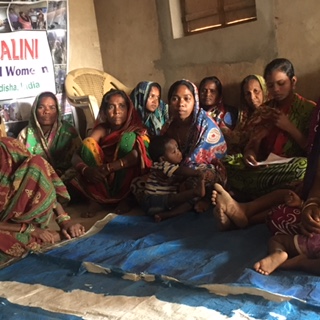 News Clips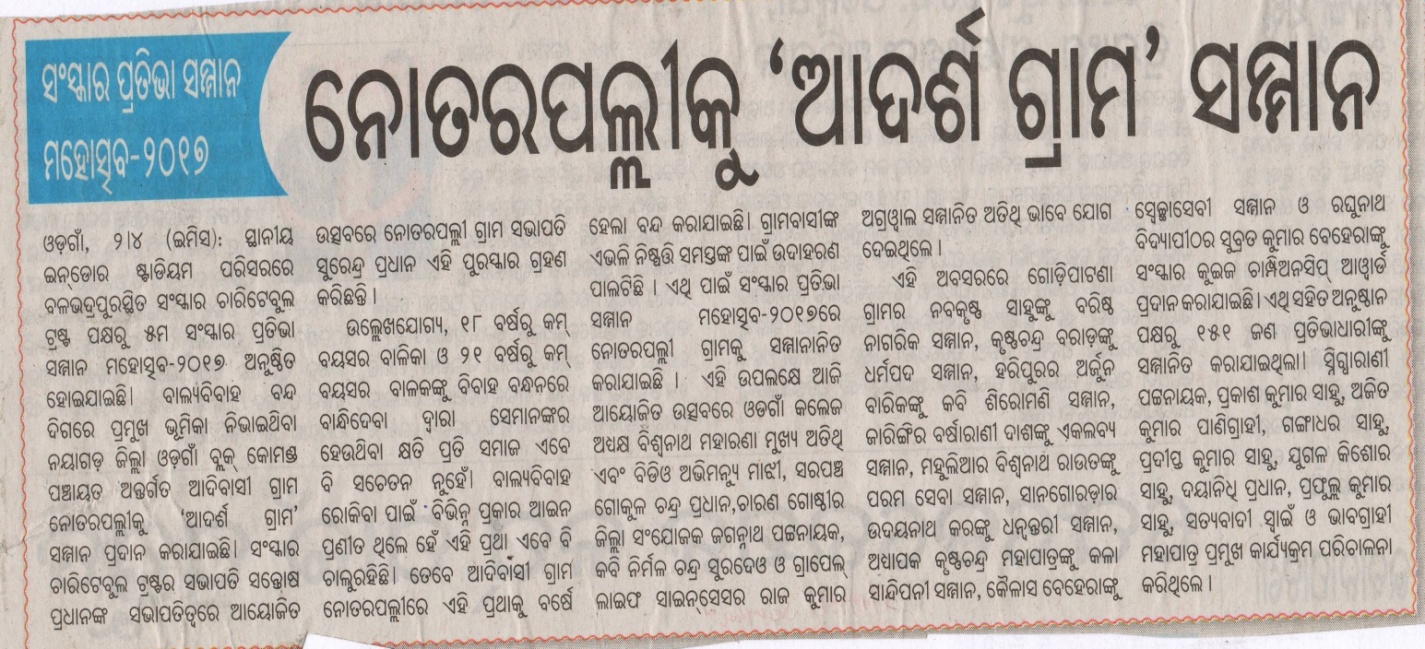 